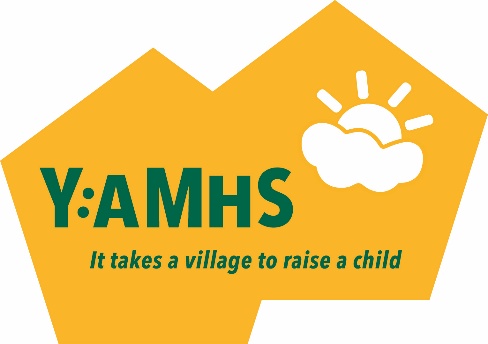 Support Grant ApplicationDetails of Child / Young Person: Name: __________________________________________________Date of Birth: _____________________   Age:___________Home Address: _________________________________________________________________________Post Code: ________________________________Name and address of school / college: _________________________________________________________________________________________________________________________________________________Name, address and phone number of GP: ________________________________________________________________________________________________________________________________________________Have you been given a diagnosis? 		Yes / No If yes, please give details here : _______________________________________________________________Who issued the diagnosis? __________________________________________________________________If there is no diagnosis, please provide details of symptoms and any suspected diagnosis here: ________________________________________________________________________________________________________________________________________________________________________________________________________________________________________________________________________How long have you had this condition(s)? ___________________________________________________________Please give details of any previous / current referrals that have been made regarding the condition(s) outlined above: (include who the referral was made by, date and outcome or wait times, where known) ________________________________________________________________________________________________________________________________________________________________________________________________________________________________________________________________________________________________________________________________________________________________Please give details of the impact of this condition(s) on home / education / social life:____________________________________________________________________________________________________________________________________________________________________________________________________________________________________________________________________________________________________________________________________________________________Parent / Carer details: Name of main carer: _______________________________________________________________________Address (if different from above) ________________________________________________________________________________________________________________________________________________________Telephone number: Work: ________________________________ Home: __________________________Email: (that you are happy for us to contact you with) ______________________________________________What is your relationship to this young person? _______________________________________________Total annual household income: _____________________________________________________________Therapist Details: Name: _____________________________________________________________Telephone number: _________________________________________________Address: ___________________________________________________________________________________________________________________________________________________________________________Email: ______________________________________________________________Website: ____________________________________________________________Accreditation / Registration: ________________________________________________________________Type of therapy being offered: ______________________________________________________________Please outline reasons for choice of therapist, type of therapy and the benefits you hope they will have: ____________________________________________________________________________________________________________________________________________________________________________________________________________________________________________________________________________________________________________________________________________________________________________________________Please state recommended number of sessions required: ___________________________________________Price per session / block of sessions: _____________________________________________________________**We will usually fund 2 initial sessions of therapy to ascertain that the child/young person will feel comfortable with the therapy being offered. Once it is confirmed that both parties are happy to go ahead, further sessions will be funded as per recommended treatment course. Payment will be made directly to chosen therapist / therapy provider. ** Declaration: I declare that the information I have provided in this application is true to the best of my knowledge and accept that if any information is later found to be false any monies granted may be withdrawn. * I give permission for Y:AMHS to contact the named therapist, GP or SENCO as part of processing this application.  (*delete if necessary. Named professionals will only be contacted in rare circumstances to clarifying details within this application) Signature of parent / carer: ______________________________________Full name: ____________________________________________________ Date: ___________________________SENCO / GP certification: Please circle the option that describes your role:      SENCO             GP Declaration: I declare that the information given about the young person in this application is true to the best of my knowledge. I recommend the treatment / therapy as set out in this application and believe that it will be of benefit to the health and wellbeing of this young person. Signed: ___________________________________________________________Full name: ________________________________________________________ Date: _______________________ Y:AMHS will allocate funds according to criteria used by trustees when assessing and prioritising applications. We are committed to providing support regardless of whether there is a medical diagnosis or not.  We are committed to providing support for families, children and young people from all ethnic and cultural backgrounds, in line with our equality and inclusion policy. Grants will be issued in accordance with the recommended guidelines for therapies offered for specific conditions. This means that we may issue funds for less than has been applied for. If further support is needed, an additional application may be made, in line with our maximum threshold. Not more than £1500 shall be allocated within a 12-month period.  Details of our policies can be found on our website at: xxxxxxxxxxxxxxxxxxxxxxxxxxxxxxxxAll funds will be paid directly to the therapy provider and will be arranged directly with them. We will make a decision on applications within 28 days and will inform parents / carers of our decision by email. Please make us aware if you would like us to contact you using other means.   GDPR and Privacy Statement Data collected on this form will be stored securely in a password protected file and will only be used by trustee members when making decisions on provision of grants. Information will not be shared with any third party unless prior written permission has first been obtained.  Information contained in this form will be kept for our records for up to 24 months. This will allow us to ensure that the 12 month threshold is not being exceeded. After this time, information on this form will be fully deleted from our system. We may ask for further information after treatment has been completed to enable us to evaluate the impact of funding provided. All information given will be handled in line with GDPR legislation at all times. 